BAB IIIANALISA DAN PERANCANGANANALISA MASALAHBedasarkan hasil pengalaman panitia  SFC dalam setiap pengadaan turnamen futsal yang rutin dilakukan setiap tahun baik turnamen antar mahasiswa STIKI dan antar SMA mempunyai permasalahan dalam hal pemilihan pemain terbaik. Proses pemilihan pemain terbaik yang tidak jelas perhitunganya membuat panitia sering kali sulit memutuskan dalam pemilihan pemain terbaik hal ini dikarnakan proses pemilihan hanya bedasarkan suara terbanyak dari panitia.Jumlah pemain yang tidak sedikit membuat rumit proses pemilihan, ditambah lagi seringnya panitia berbeda pendapat sering kali terjadi dalam setiap turnamen, hal ini menjadi masalah yang tidak terselesaikan setiap kali mengadakan turnamen, minimnya waktu turnamen membuat sulit memutuskan pemilihan pemain tebaik, sehingga setiap kali keputusan pemilihan pemain terbaik menimbulkan perdebatan dari panitia dan peserta turnamen.3.1.1 PermasalahanBerdasarkan permasalahan diatas dapat dianalisa dan, dapat diperoleh pion-poin permasalahan seperti:Tidak adanya perhitungan yg jelas dengan mengunakan metode membuat proses pemilihan pemain terbaik terasa tidak adil.Terjadinya subyektifitas dalam pemilihan pemain terbaik yang menjadi pro dan kontra antar panitia.Pemilihan hanya bedasarkan voting panitia yang mana berisikan opini setiap panitia.  Poin-poin tersebut membuat sulit proses pemilihan pemain terbaik dan membuat beban tugas panitia futsal SFC, sehingga  perlu dibuatkan sistem untuk membatu panitia futsal untuk lebih mudah dalam melakukan pemilihan pemain terbaik pada suatu turnamen futsal sesuai dengan keriteria yang telah ditentukan ahli sehingga nantinya panitia tidak perlu berdebat satu sama lain.3.1.2 Sistem yang Diusulkan Berdasarkan analisa masalah diatas bahwa dibutuhkan suatu sistem yang dapat membantu penentuan pemain futsal terbaik yaitu :Meminta pendapat ahli untuk menentukan keriteria pemiliah pemain terbaik futsal sesuai kebutuhan SFCMenggunakan data statistik asli para pemain yang sudah dihitung dengan metode TOPSISMembuat program perengkingan pemain futsal agar memudahkan panitia dalam memilih pemain terbaikDiharapkan dangan poin-poin diatas dapat mempermudah panitia SFC dalam pengambilan keputusan penentuan pemain terbaik. 3.1.3 Perancangan algoritma   Tahapan-tahapan yang akan dijalankan untuk proses data uji Sistem Penunjang Keputusan pemilihan pemain futsal turnamen SFC mengunakan  metode TOPSIS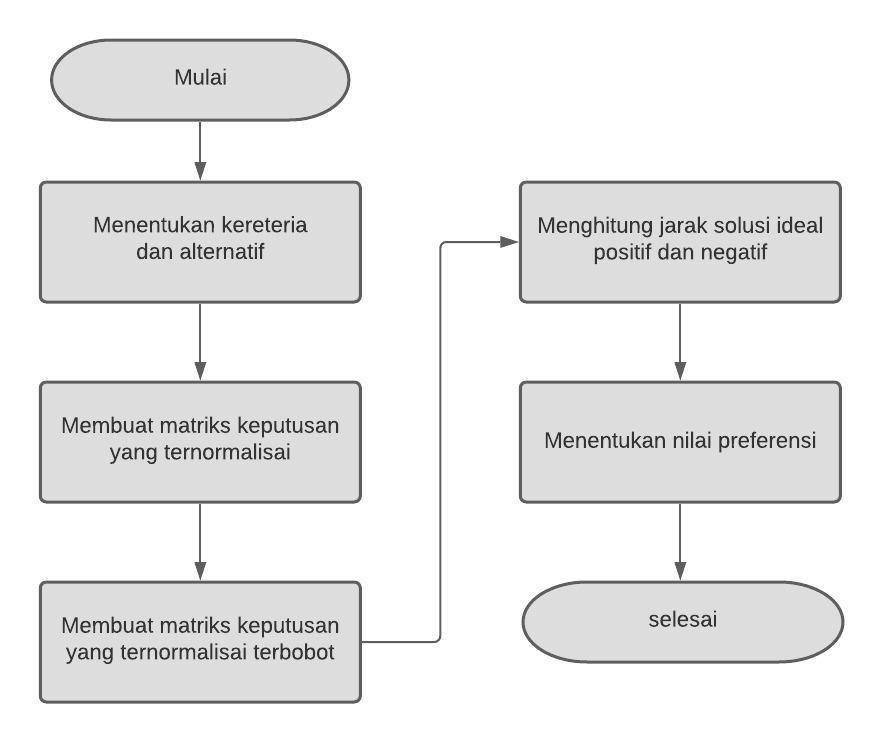 Gambar 3.1 Perancangan Algoritma  TOPSISPenetapan parameter kriteria dan pembobotanPada penetapan  kriteria  SPK pemain terbaik turnamen futsal SFC ini, tentunya melibatkan para ahli untuk menentukan keriteria yang akan dipakai didalam sistem yang akan dibangun, dalam hal ini yang mempunyai keahlian dan berkompeten dibidang-nya adalah wasit futsal yang telah memiliki sertifikat atau lisensi resmi, sehingga telah didapati keriteria nantinya dibagi menjadi dua yaitu kriteria kiper dan kriteria bukan kiper dapat dilihat ditabel 3.1 untuk kriteria kiper dan tabel 3.2 untuk kriteria bukan kiper dangan keterangan benefit sebagai keuntungan dan cost sebagai biaya atau kerugian.Tabel 3.1 Kriteria KiperTabel 3.2   Kriteria Bukan KiperDidalam sistem ini nantinya panitia selaku penyelenggara turnamen futsal SFC akan memilih keriteria yang ada disistem, dapat dipilih keriteria mana saja yang akan dipergunakan dalam turnamen yang akan dibuat tentunya bedasarkan keputusan bersama setelah rapat selesai atau keputusan final, hal ini bertujuan supaya kriteria didalam sistem yang telah ditetapkan oleh ahli dalam hal ini wasit futsal dapat dipilih semua kriteria atau sebagian kriteria saja dalam satu turnamen yang diadakan hal ini dibuat bedasarkan kebutuhan turnamen SFC. Bobot adalah nilai yang diberikan pada setiap masing-masing kriteria, untuk pembobotan pada sistem ini, nantinya keriteria yang telah dipilih panitia sesuai keputusan rapat, akan di isi nilai bobot nya oleh para ahli dalam hal ini para wasit-wasit yang memimpin jalan nya turnamen, hal ini dikarnakan nilai bobot mempengaruhi nilai hasil perhitungan maka pembobotan harus dilakukan oleh ahli dalam hal ini wasit-wasit yang memimpin jalanya turnamen futsal  dengan jumlah total nilai bobot 100%  hal ini bedasarkan  metode yang digunakan dalam membuat sistem ini yaitu metode TOPSIS.  3.3 Perhitungan TOPSIS Pada tahap ini akan dilakukan perhitungan menggunakan  metode TOPSIS  dengan studi kasus pengambil keputusan pemain terbaik turnamen futsal SFC.3.3.1 Perengkingan AlternatifLangkah pertama yang akan dilakukan adalah memasukan data pemain dan menghitung nilai preferensi untuk setiap alternatif dari bobot kriteria yang telah didapatkan:Tabel 3.3 Tabel Data PemainSetelah itu data dikelompokan menjadi dua sesuai posisi untuk ditentukan kriteria yang akan dihitung.Tabel 3.4 Tabel Data Hasil Parameter KiperArti dari pada C1, C2, C3,C4 ,C5 ,C6 ,C7 ,C8 dan C9 pada tabel 3.4 memiliki keterangan seperti tabel 3.5Tabel 3.5 Tabel Keterangan Posisi KiperTabel 3.6 Tabel Data Hasil Parameter Bukan KiperArti dari pada C1, C2, C3,C4 ,C5 ,C6 dan C7 pada table 3.6 memiliki keterangan seperti tabel 3.7 :Tabel 3.7 Tabel keterangan posisi bukan kiper3.3.2 Menghitung jumblah Kuadrat disetiap kriteriaMenghitung jumlah kuadrat disetiap kriteria, sehingga didapatkan hasil       pada tabel 3.4 untuk posisi kiper dan 3.6 untuk posisi bukan kiper.Tabel 3.8 Perhitungan Jumlah Kuadrat untuk posisi kiperTabel 3.9 Perhitungan Jumlah Kuadrat untuk posisi bukan kiper3.3.3 Matrik NormalisasiMelakukan normalisasi matrik, dengan membagi nilai pada elemen setiap kriteria dengan akar dari jumlah kuadrat setiap kriteria yang bersangkutan. Hasil normalisasi ada pada tabel 3.8 untuk posisi kiper dan tabel 3.9 untuk posisi bukan kiper Tabel 3.10 Matrik Normalisasi Kriteria kiperTabel 3.11 Matrik Normalisasi Kriteria Bukan kiper3.3.4 Matrik Normalisasi TerbobotMenghitung matrik normalisasi terbobot untuk setiap kriteria dengan rumus Vij= Wj . rij.  yaitu nilai hasil ternormalisasi pada tabel 3.10 untuk posisi kiper dan table 3.11 untuk posisi bukan kiper dikalikan bobot pada masing masing keriteria. Sehingga didapatkan hasil pada tabel 3.12 untuk posisi kiper dan tabel 3.13 pada posisi bukan kiper. Tabel 3.12 Matrik Normalisasi Terbobot Posisi KiperTabel 3.13 Matrik Normalisasi  Terbobot Posisi Bukan Kiper3.3.5 Menentukan Matriks Solusi Ideal positif dan NegatifMenghitung solusi ideal positif dan solusi negatif untuk setiap alternatif untuk mencari nilai A+ dan A- mengunakan rumus untuk  𝐴+ = max ( 𝑦1 + ,𝑦2 +,…,𝑦𝑛 + ) dan menggunakan rumus 𝐴− =  max ( 𝑦1 − , 𝑦2 −,…, 𝑦𝑛 − ) dimana untuk mencari A+ dengan rumus 𝑦𝑗+ adalah: - max 𝑦𝑖𝑗, jika j adalah atribut benefit max 𝑦𝑖𝑗, jika j adalah atribut cost dan A- dengan rumus max 𝑦𝑖𝑗, jika j adalah atribut benefit max 𝑦𝑖𝑗, jika j adalah atribut cost. Sehingga mendapatkan hasil pada tabel 3.13 untuk solusi ideal positif dan tabel 3.14 untuk solusi ideal negatif posisi kiper dan tabel 3.15 untuk solusi ideal positif dan tabel 3.17 untuk solusi ideal negatif posisi bukan kiper. Tabel 3.14 Solusi Ideal Positif KiperTabel 3.15 Solusi Ideal Negatif KiperTabel 3.16 Solusi Ideal Positif KiperTabel 3.17 Solusi Ideal Negatif Kiper3.3.6 Menentukan Jarak Antara Nilai Setiap Alternatif Dengan Matriks Solusi Ideal Positif dan NegatifPada tahap ini dilakukan pencarian nilai dari setiap alternatif mengunakan matriks nilai solusi ideal positif dan negatif yang telah ditemukan pada tabel 3.14 dan 3.15 untuk matriks solusi ideal positif dan matriks solusi ideal negatif untuk posisi kiper, dan tabel 3.17 dan 3.18 untuk posisi bukan kiper. Setelah itu dilakukan perhitungan mengunakan rumus : untuk mencari nilai  dan    untuk mencari nilai   . Sehingga ditemukan hasil pada tabel 3.18 dan 3.19 untuk nilai d+ dan d- untuk posisi kiper dan pada tabel 3.20 dan 3.21 untuk posisi bukan kiper. Tabel 3.18 Nilai D+ KiperTabel 3.19 Nilai D- kiperTabel 3.20 Nilai D+ Bukan KiperTabel 3.21 Nilai D- Bukan Kiper3.3.7 Menentukan Nilai Preferensi Untuk Setiap AlternatifMenentukan nilai preferensi untuk setiap alternatif dengan membagi jarak solusi ideal negatif dengan hasil penjumlahan jarak solusi ideal positif dan jarak solusi ideal negatif, dengan persamaan rumus   dapat dilihat  pada tabel 3.22 untuk posisi kiper dan tabel 3.23 untuk posisi bukan kiper.Tabel 3.22 Nilai Preferensi KiperTabel 3.23 Nilai Preferensi Kiper	   Setelah kita menemukan hasil perhitungan nilai preferensi yang ada pada tabel 3.22 untuk posisi kiper dan tabel 3.23 untuk posisi bukan kiper langkah selanjutnya adalah melakukan perengkingan dengan nilai yg sudah ada. Tabel 3.24 Perengkingan Posisi KiperTabel 3.25 Perengkingan Posisi Bukan Kiper3.4 Perancangan SistemPerancangan sistem ini merupakan gambaran sistem yang akan dibangun  secara keseluruan sehingga nantinya akan menjelaskan gambaran alur pada sistem dalam hal ini pemilihan pemain terbaik tunarmen SFC mengunakan metode TOPSIS.   `Diagram Usecase Keseluruhan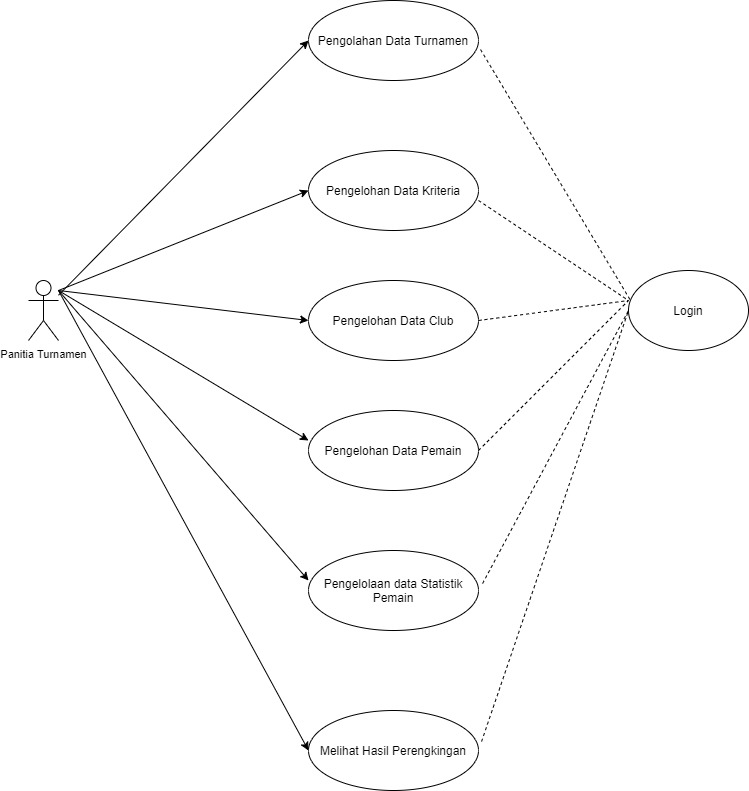 Gambar 3.2 Diagram Use Case KeseluruhanActivity Diagram Login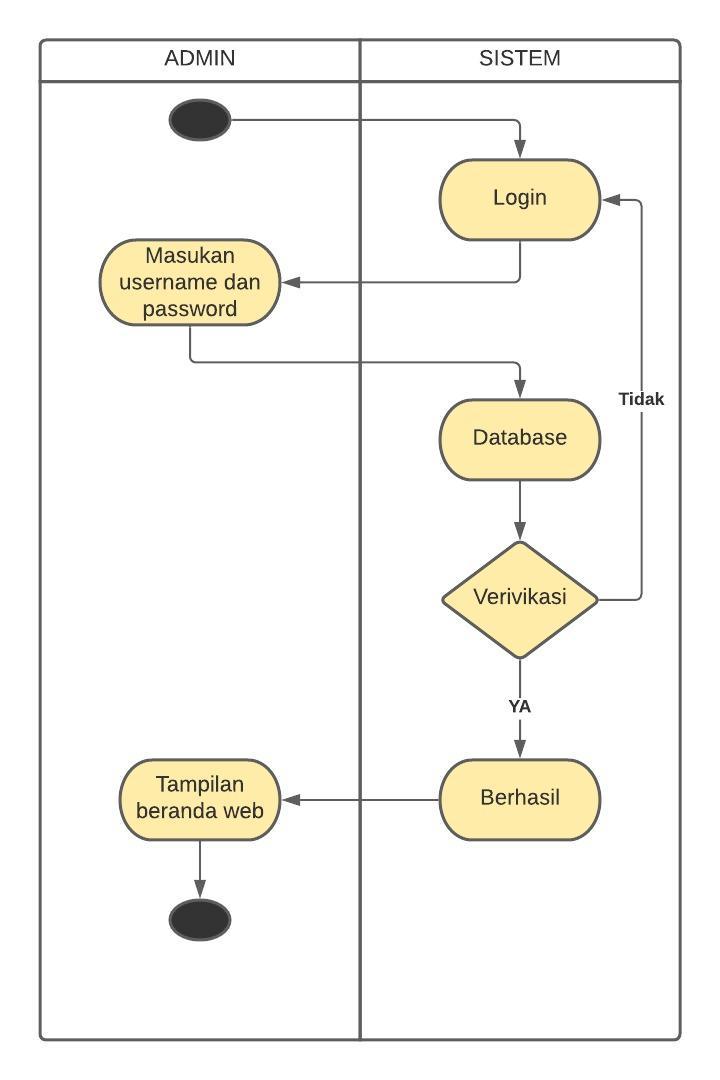 Gambar 3.3 Activity Diagram LoginActivity Diagram Tambah Data Turnamen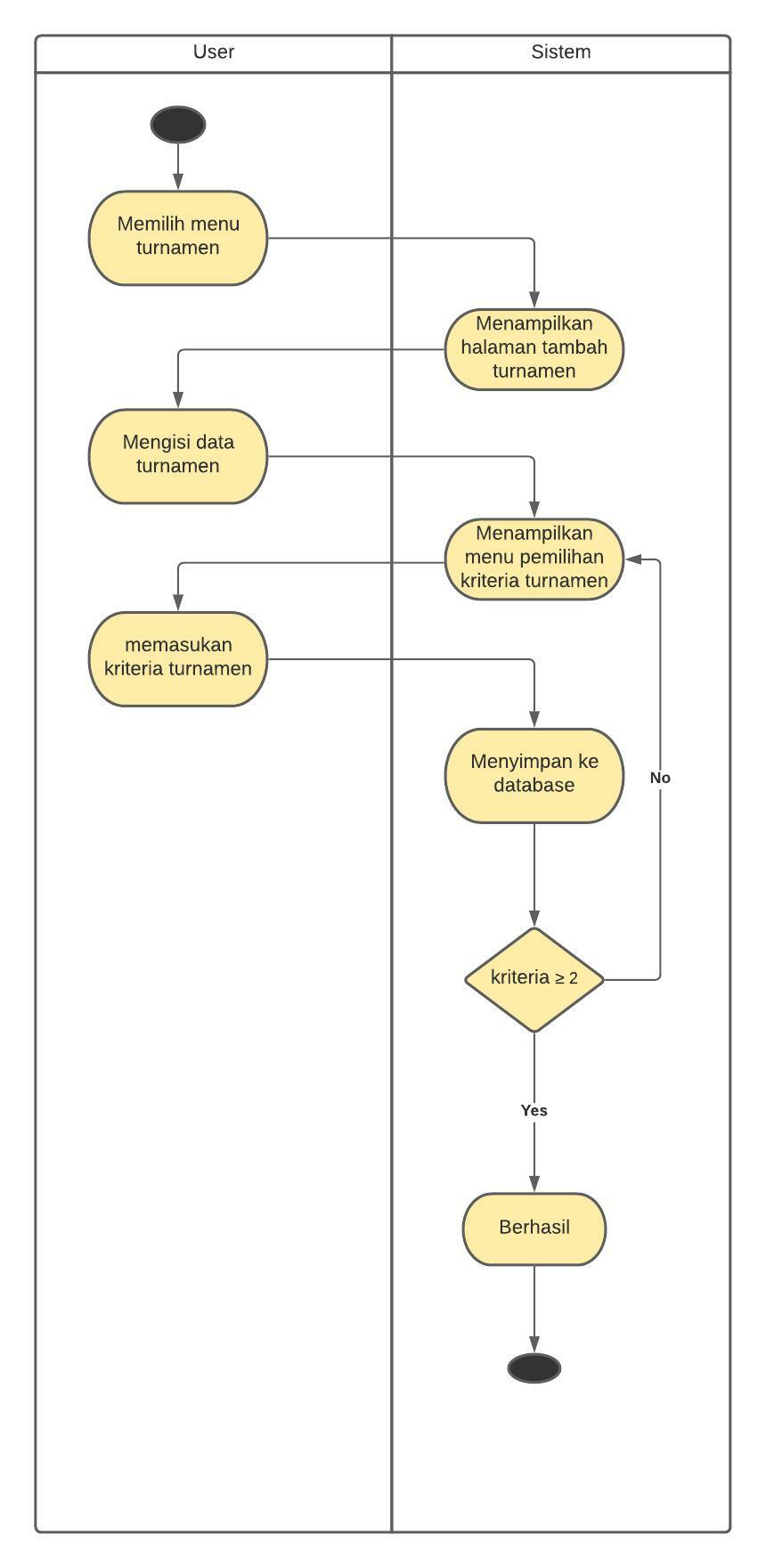 Gambar 3.4 Activity Diagram Tambah Data TurnamenActivity Diagram Tambah Data Tim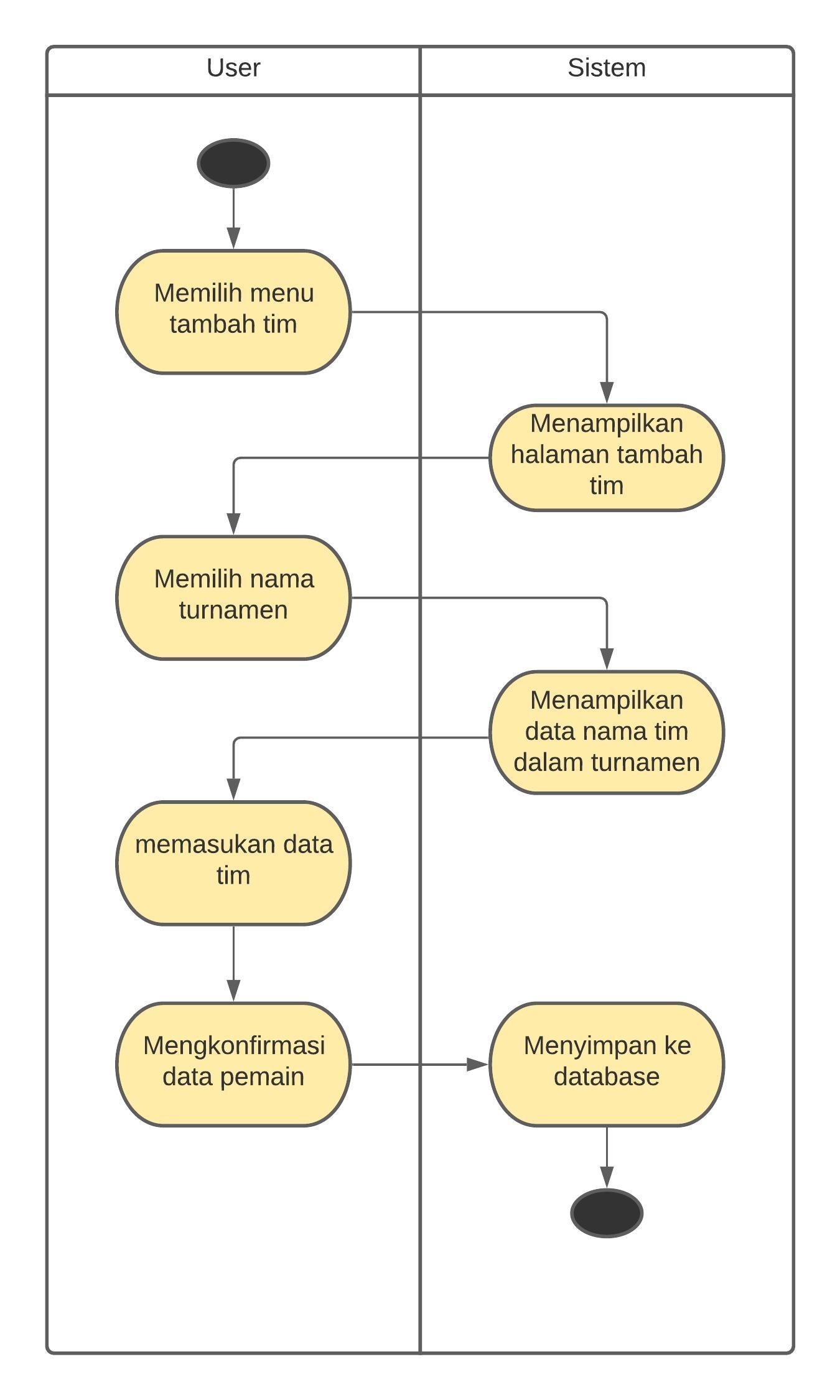 Gambar 3.5 Activity Diagram Tambah Data TimActivity Diagram Tambah Data Pemain 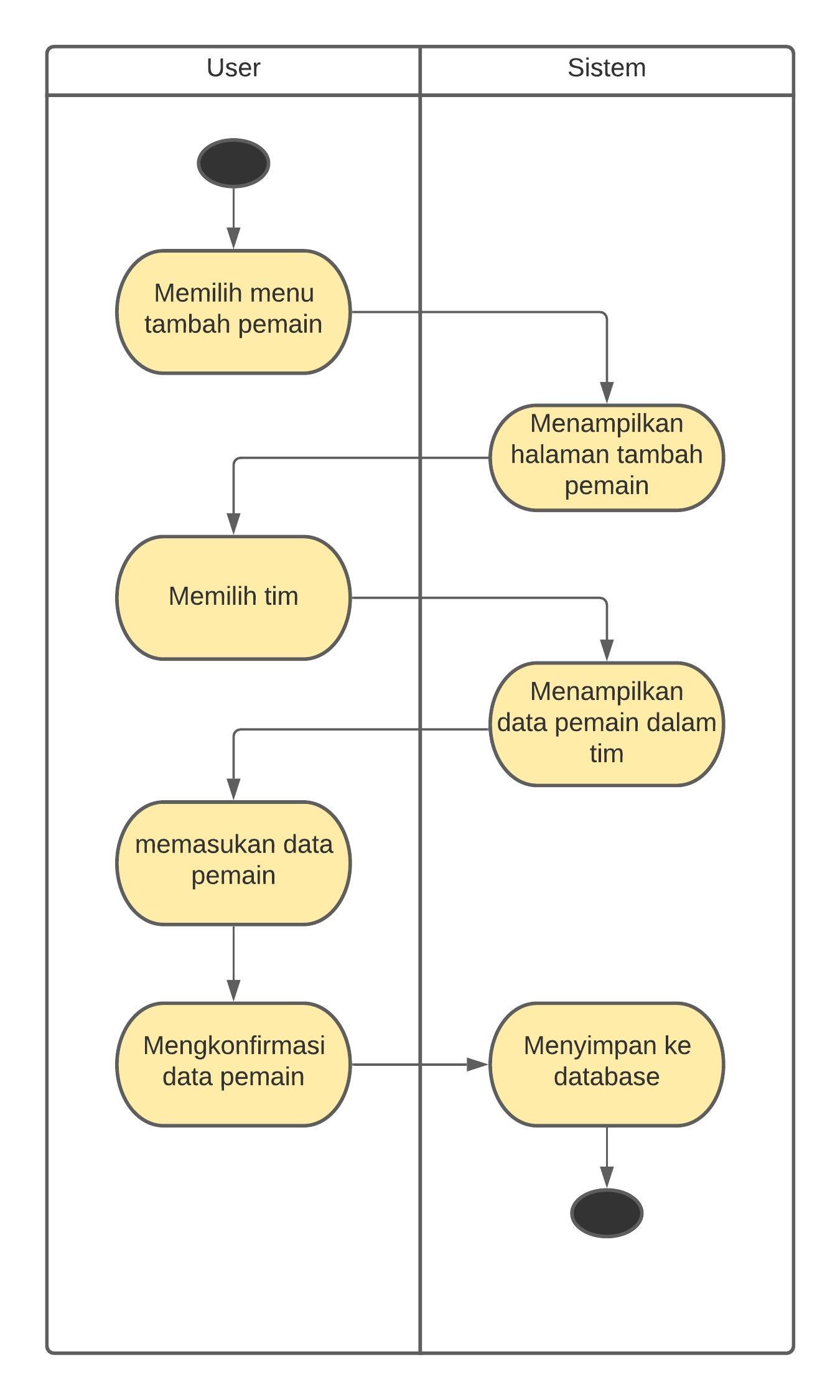 Gambar 3.6 Activity Diagram Tambah Data PemainActivity Diagram Memasukan Data Pada Kriteria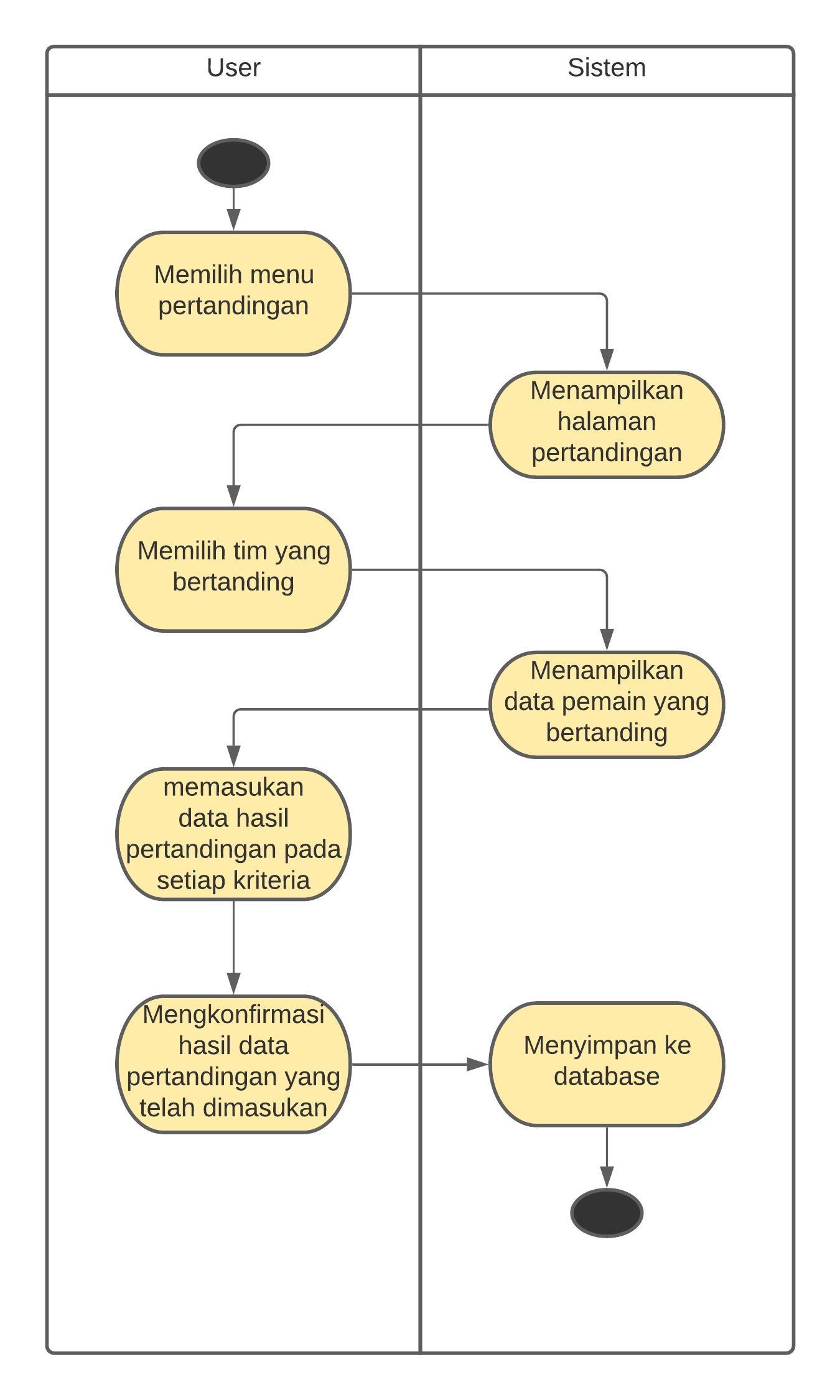 Gambar 3.8 Activity Diagram Memasukan Data Pada KriteriaClass Diagram   Class diagram menggambarkan tentang struktur dan deskripsi class, package dan objek beserta hubungan satu sama lainnya.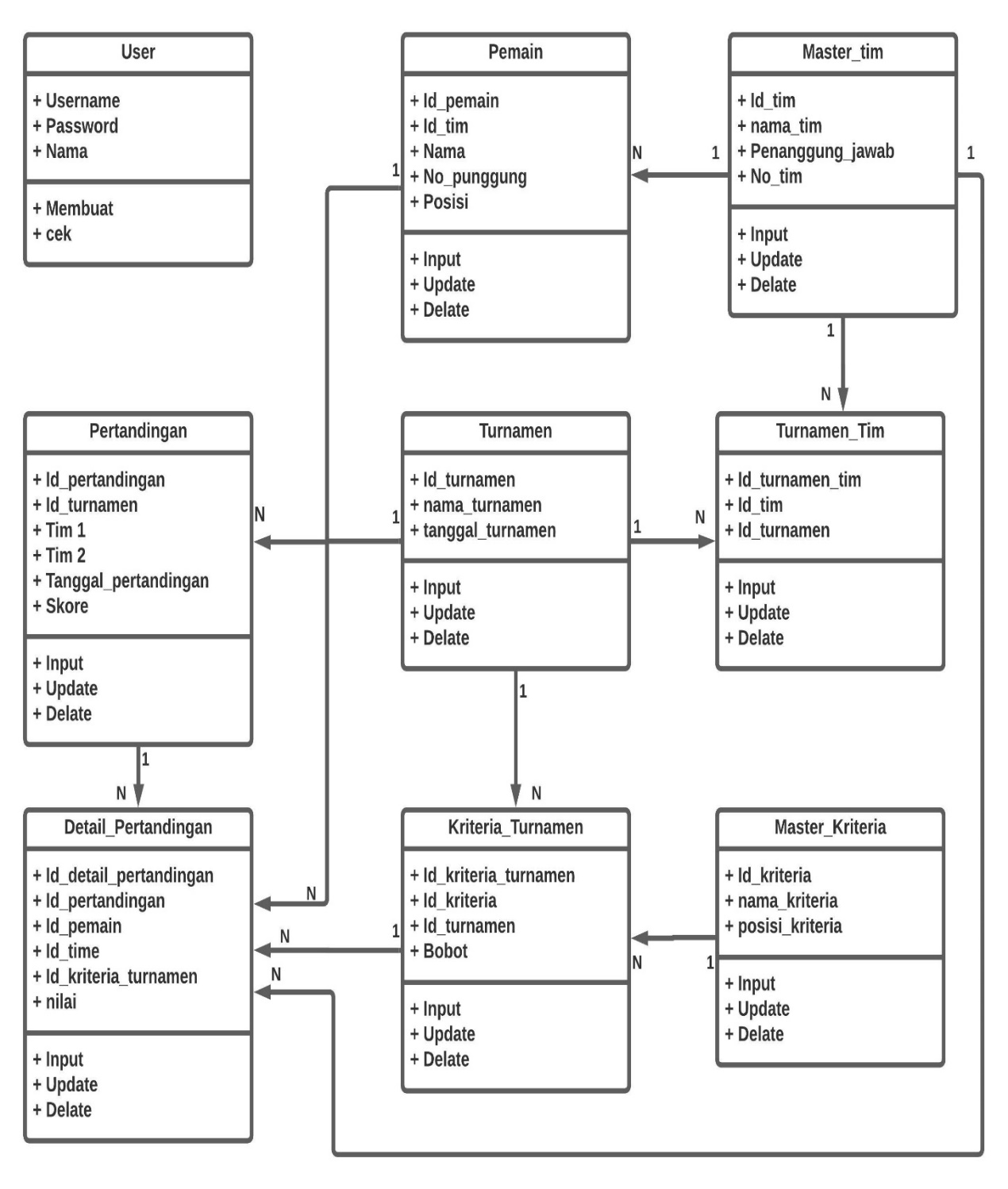 Gambar 3.9 Class DiagramTabel Perancangan DatabaseTabel UserTable 3.27 Nama Tabel UserTabel TurnamenTable 3.28 Nama Tabel TurnamenTabel Master_TimTable 3.29 Nama Tabel Master_timTabel Turnamen_TimTable 3.30 Nama Tabel Turnamen_timTabel PemainTable 3.31 Nama Tabel PemainTabel pertandinganTable 3.32 Nama Tabel PertandinganTabel Detail_PertandinganTable 3.33 Nama Tabel PertandinganTabel Master_KriteriaTable 3.34 Nama Tabel Master_KriteriaTabel Kriteria_TurnamenTable 3.35 Nama Tabel Kriteria_Turnamen Perancangan Aplikasi  Perancangan antar muka sistem bertujuan untuk menggambarkan sistem yang akan dibangun. Berikut perancangan dari antar muka pada sistem penunjang keputusan berbasis web untuk menentukan pemilihan pemain terbaik turnamen futsal SFC menggunakan metode TOPSIS.3.12.1 Tampilan LoginTampilan pertama dari aplikasi ini berisi login untuk pengguna, berikut ini adalah perancangan menu login pada gambar 3.10.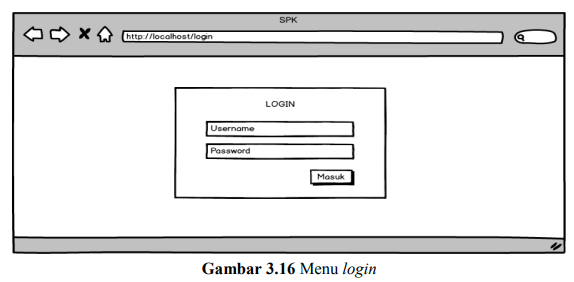 Gambar 3.10 Tampilan Login3.12.2 Tampilan TurnamenPada tampilan turnamen yang ada seperti gambar 3.11 memiliki fungsi untuk melihat daftar turnamen dan membuat turnamen baru yang mana mengisi form untuk membuat turnamen baru seperti gambar 3.11.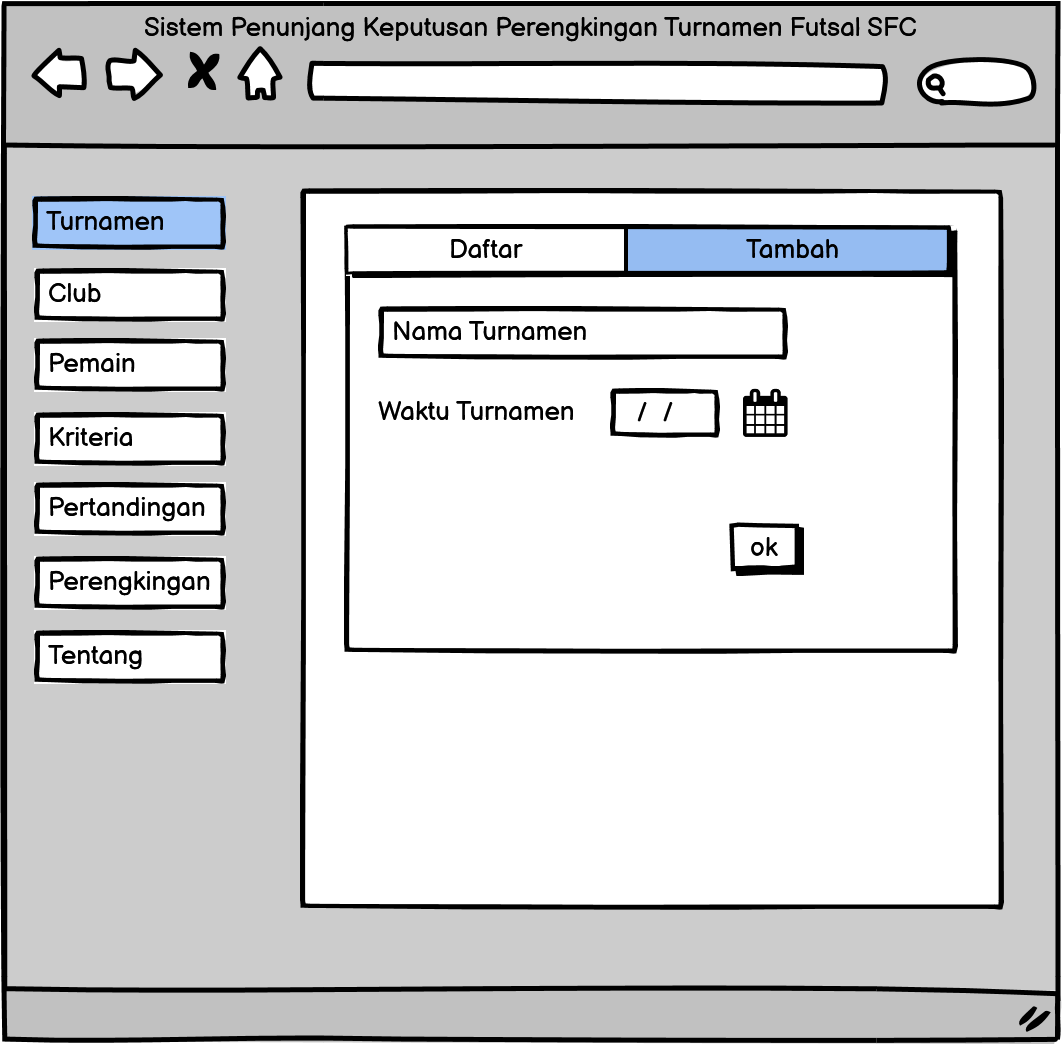 Gambar 3.10 Tampilan Turnamen3.12.3 Tampilan ClubPada tampilan club yang ada seperti gambar 3.12.3 berisi tentang daaftar club dan juga untuk menambahkan nama-nama club pada turnamen dimana untuk menambahkan club mengisi form seperti gambar 3.12.3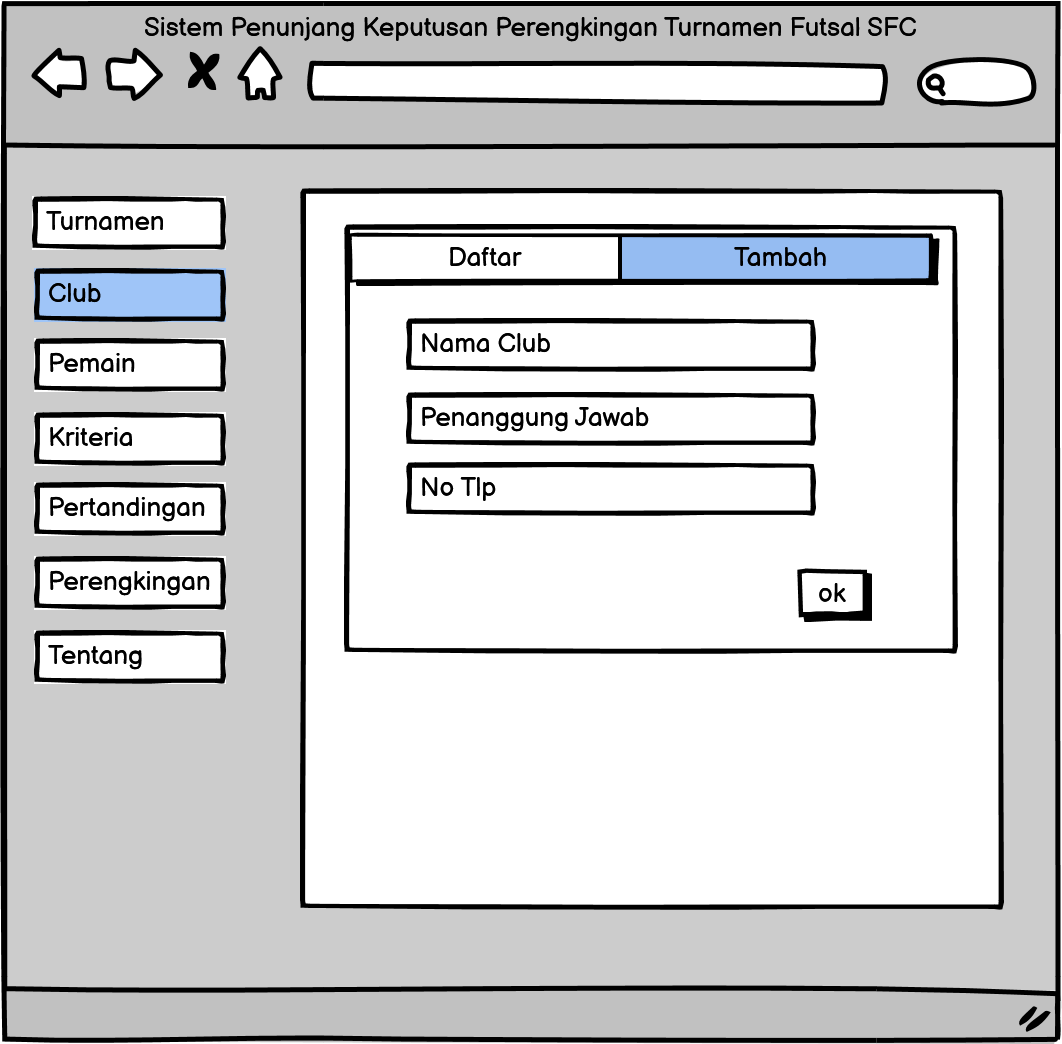 Gambar 3.11 Tampilan Club3.12.4 Tampilan PemainPada tampilan pemain yang ada seperti gambar 3.12 berisi tentang nama-nama club yang telah dimasukan lalu disebelah kanan nama-nama club ada fitur untuk menambahkan dan mengedit data pemain seperti gambar 3.12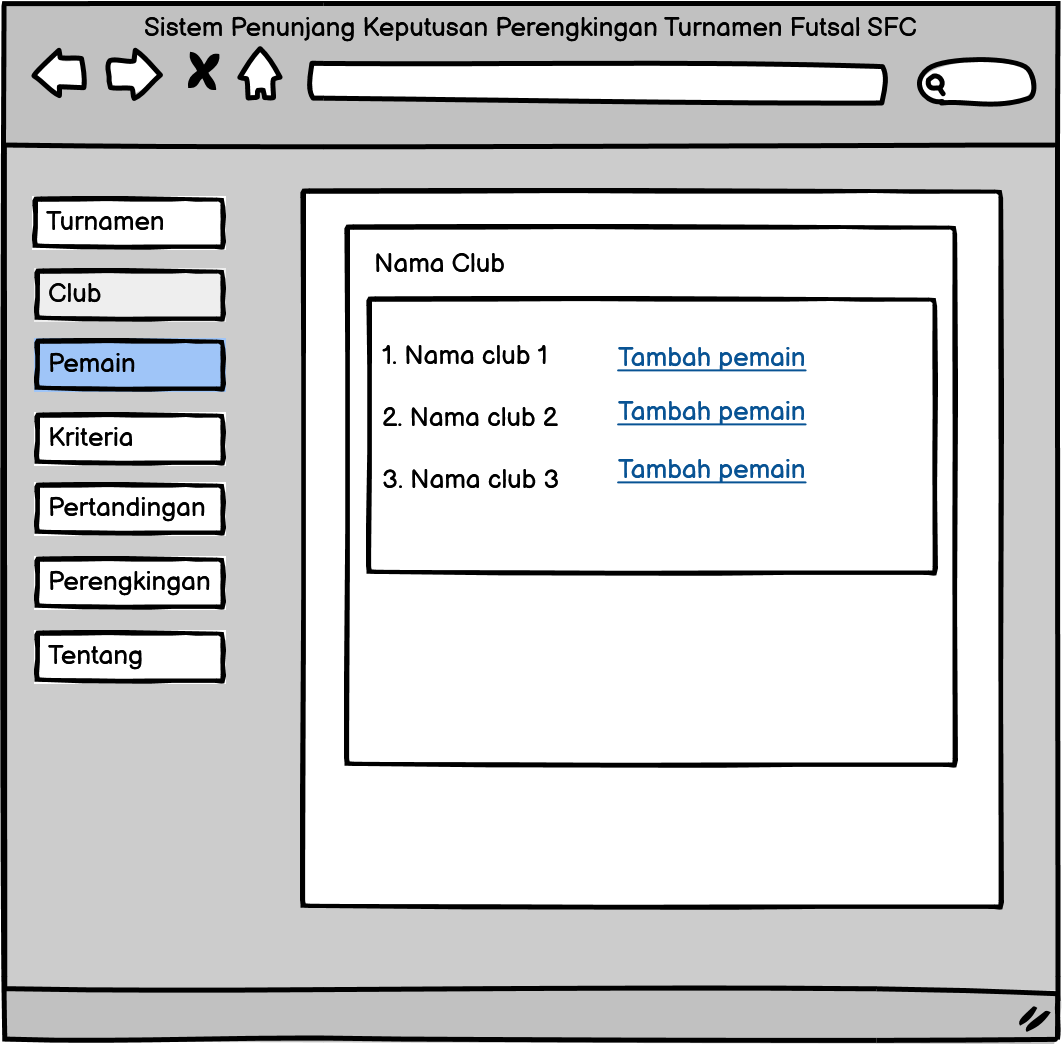 Gambar 3.12 Tampilan PemainDidalam menu pemain pada gambar 3.12 ada nama-nama club dengan disebelah kanan ada menu tambah pemain yang mana akan mengarahkan kita pada pengisian form data pemain seperti gambar 3.13 dimana kita mengisi nama pemain, no punggung dan posisi pemain. 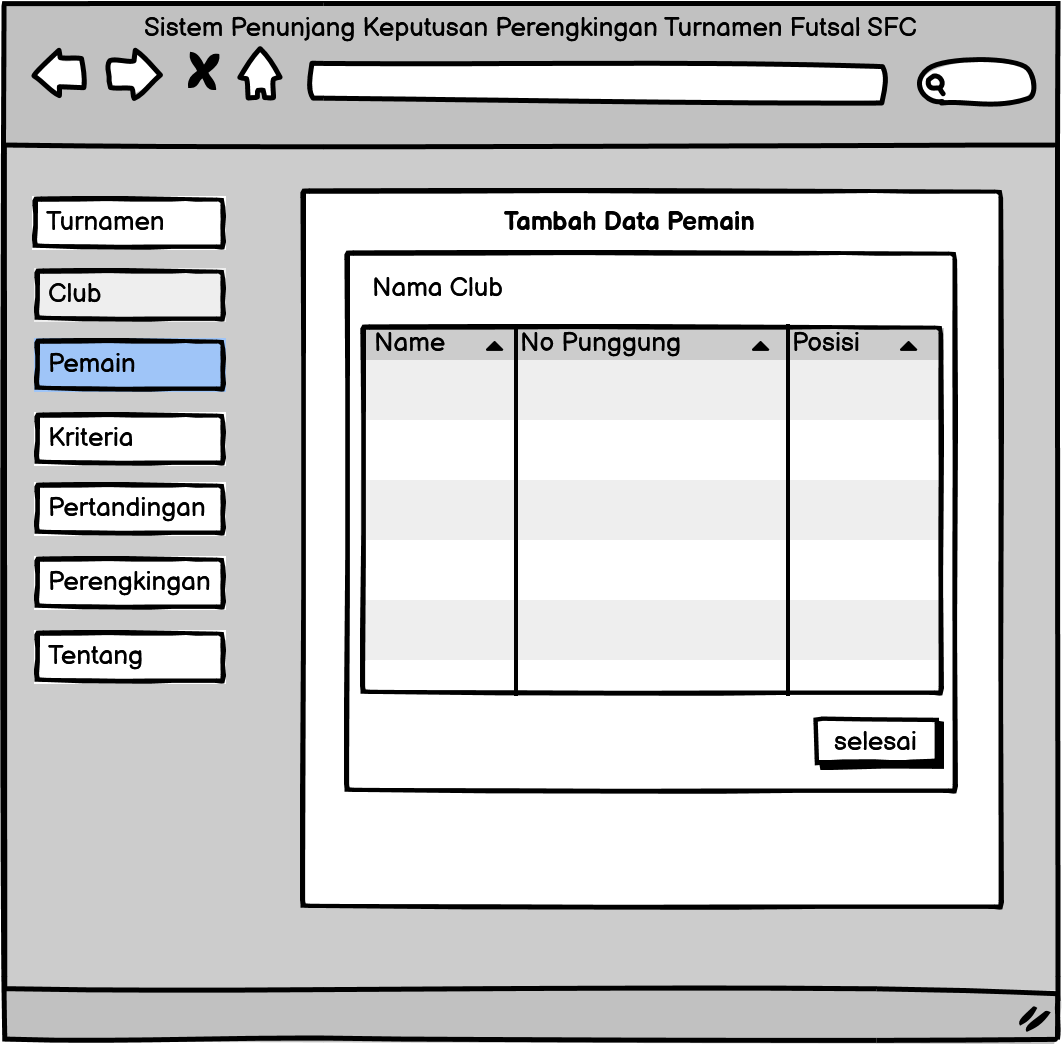 Gambar 3.13 Tampilan Form Tambah pemain3.12.5 Tampilan Pilih KriteriaDidalam menu pilih keriteria pada gambar 3.14 berisi tentang pemilihan kriteria dimana user memilih keriteria yang ada ada 2 posisi untupemilihan keiteria yang berbeda setelah user memilih lalu ada button simpan untuk menyimpan kriteria yang telah dipilih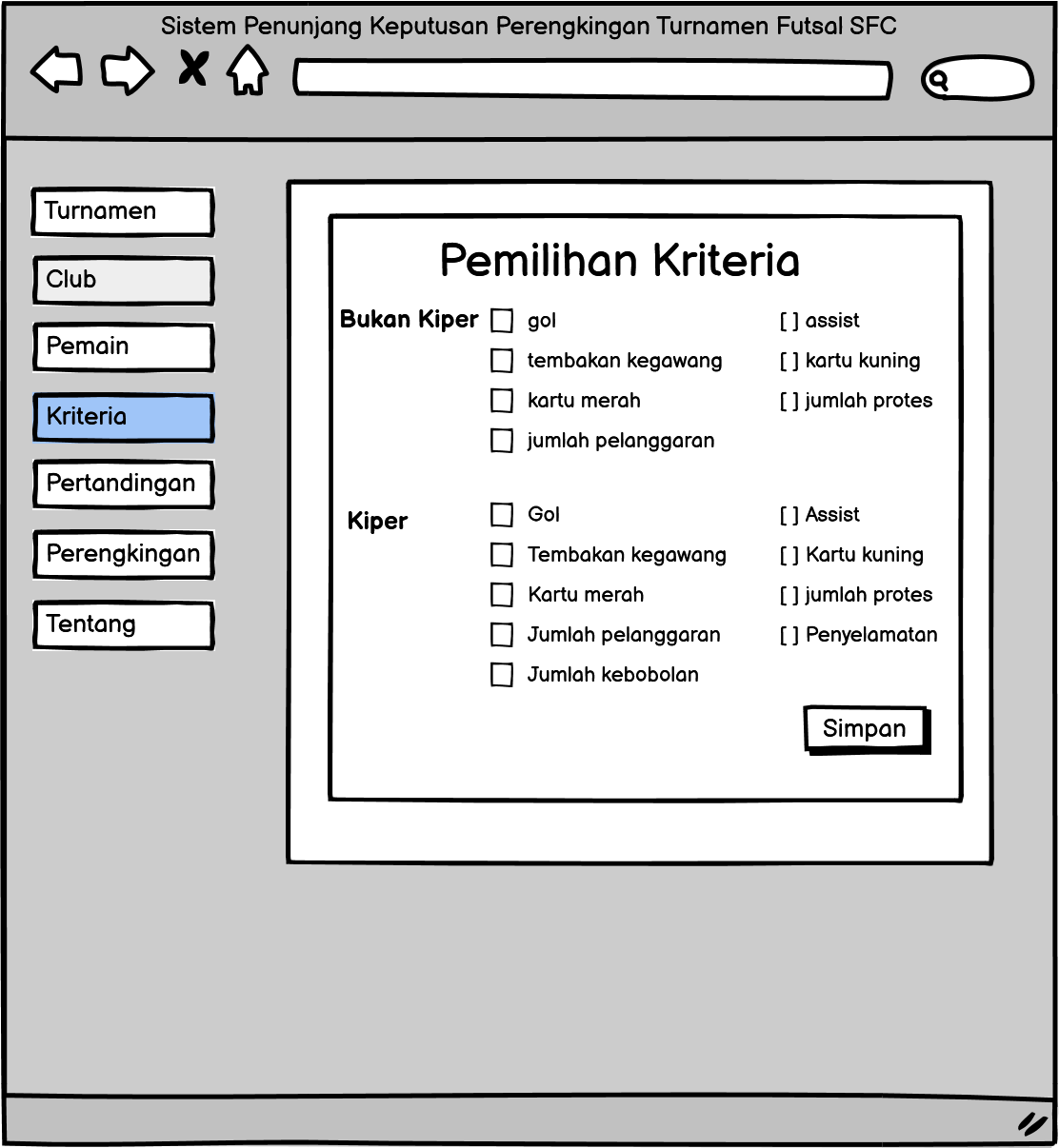 Gambar 3.14 Tampilan Pemilihan Kriteria3.12.6 Tampilan Menu PertandinganPada menu  pertama tampilan berisi tentang pemilihan club mana gyang akan bertanding seperti gambar 3.15  sehingga user memilih club  yang akan bertanding, button pilih pada gambar 3.15 memiliki fungsi untuk menyimpan dan lau diarahkan ke form pengisian data statistik pemain. 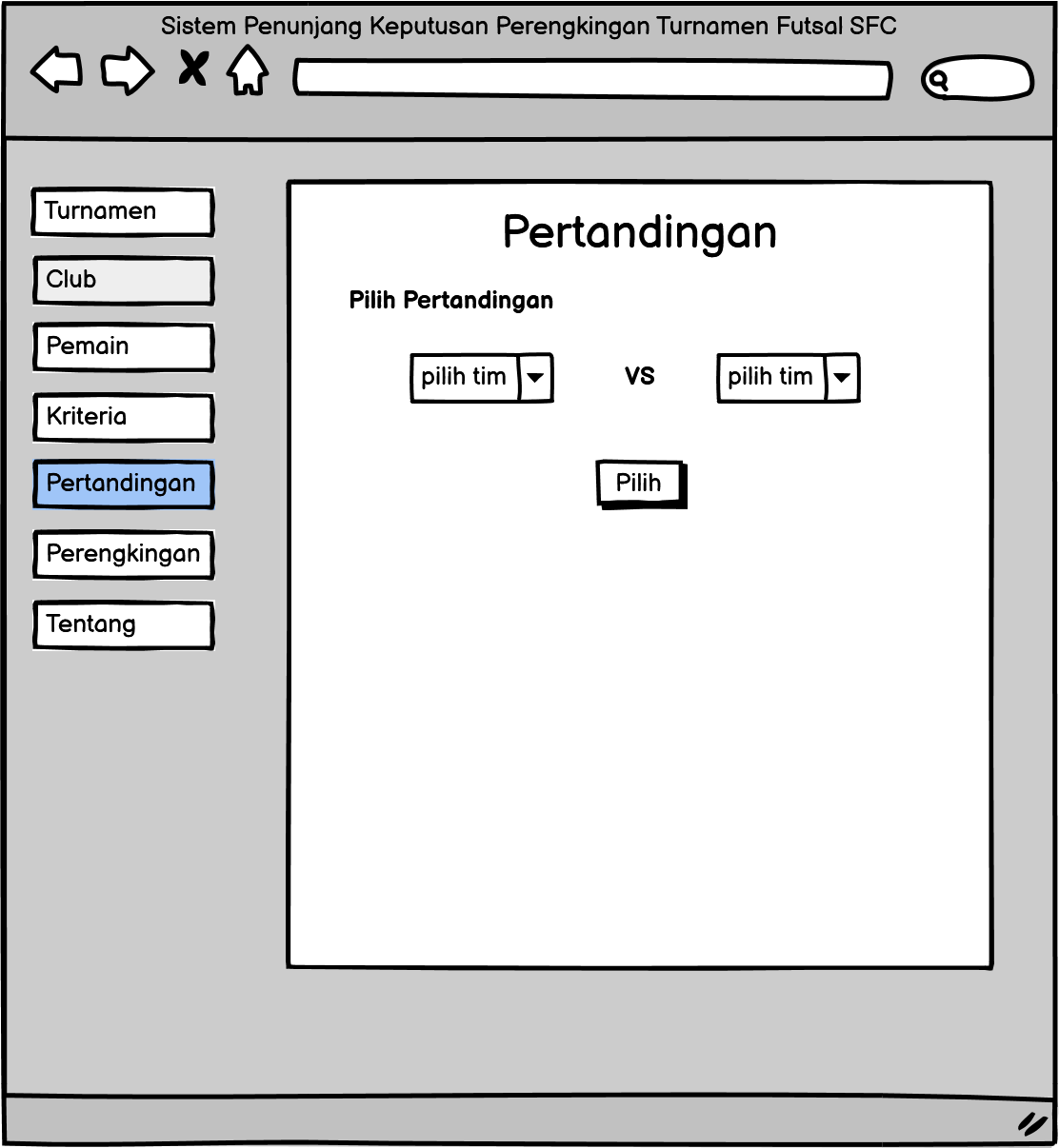 Gambar 3.15 Tampilan Menu pertandinganSetelah user memilih button pilih pada gambar 3.15 lalu user akan diarahkan ke form pengisian data statistik seperti gambar 3.16 dimana user memasukan data pada masing-masing keriteria seperti form yang ada pada gambar 3.16.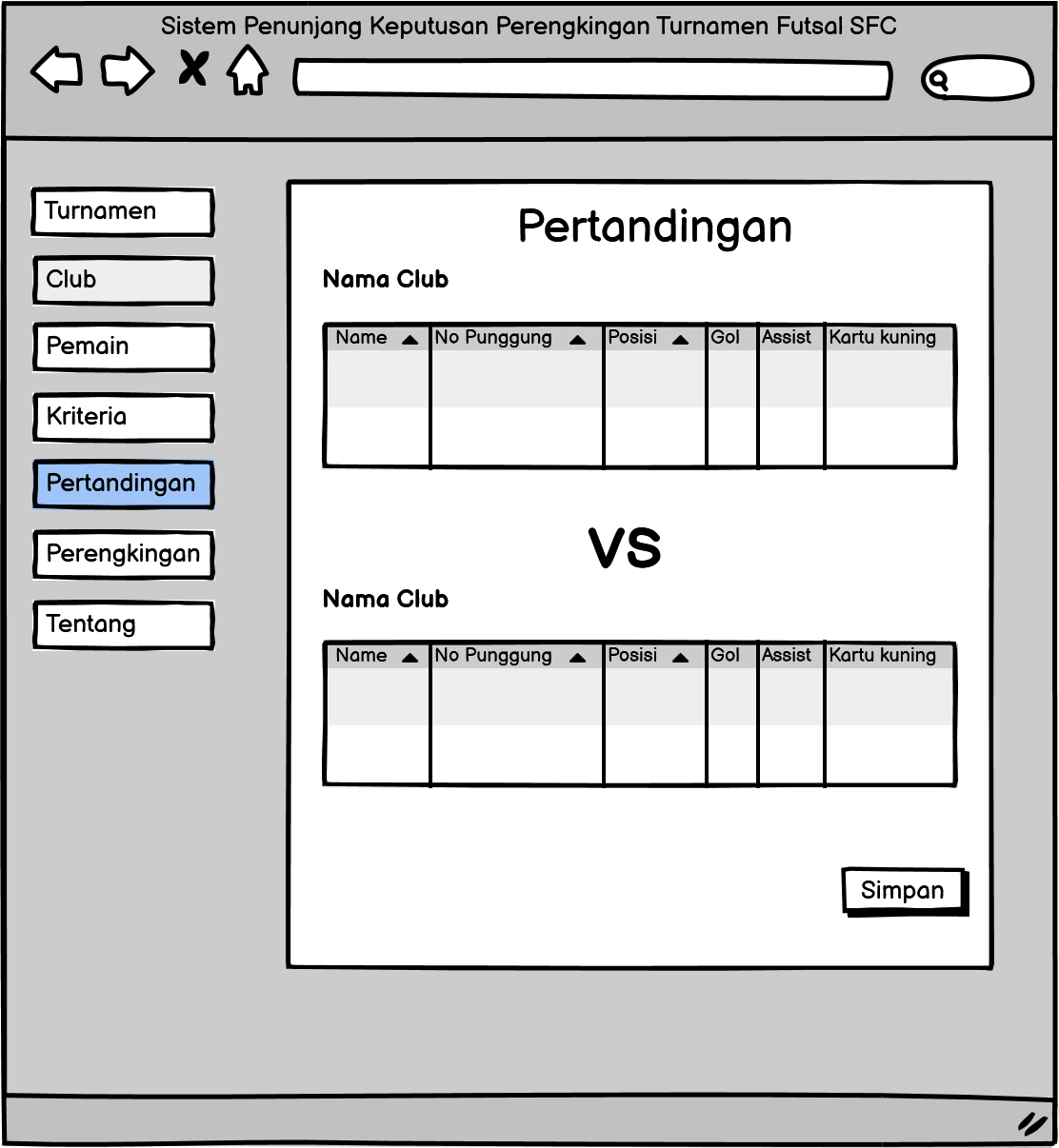 Gambar 3.16 Tampilan Form Pertandingan3.12.7 Tampilan PerengkinganPada menu perengkingan berisi tentang peringkat pemain, nama pemain, asal club,  posisi dan nilai seperti gambar 3.17.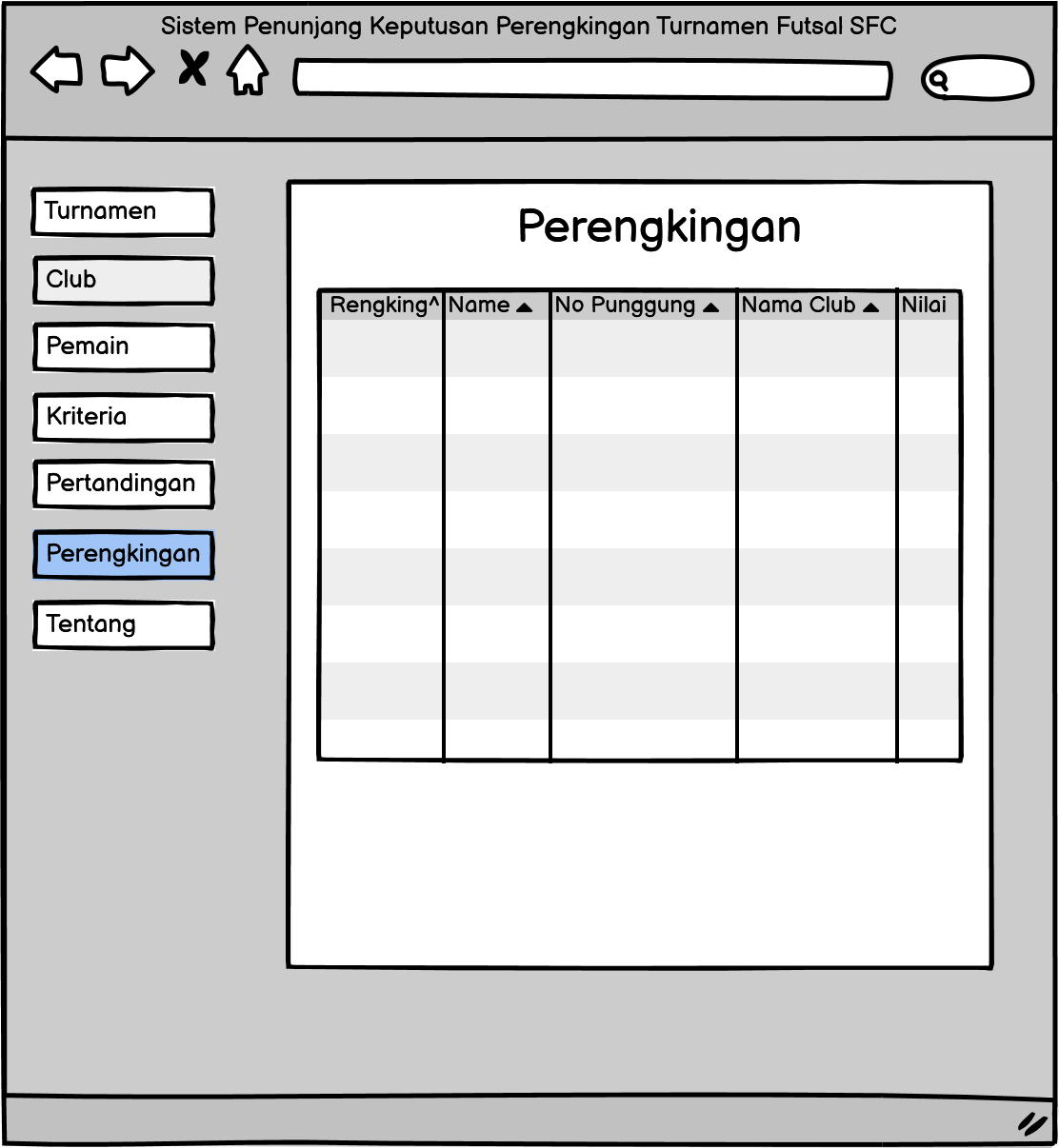 Gambar 3.17 Tampilan Menu Perengkingan3.12.8 Tampilan TentangTampilan tentang merupakan fitur sistem yang berisi informasi tentang website seperti email, contact, dan situs website dapat dilihat pada gambar 3.18. Gambar 3.18 Tampilan Tentang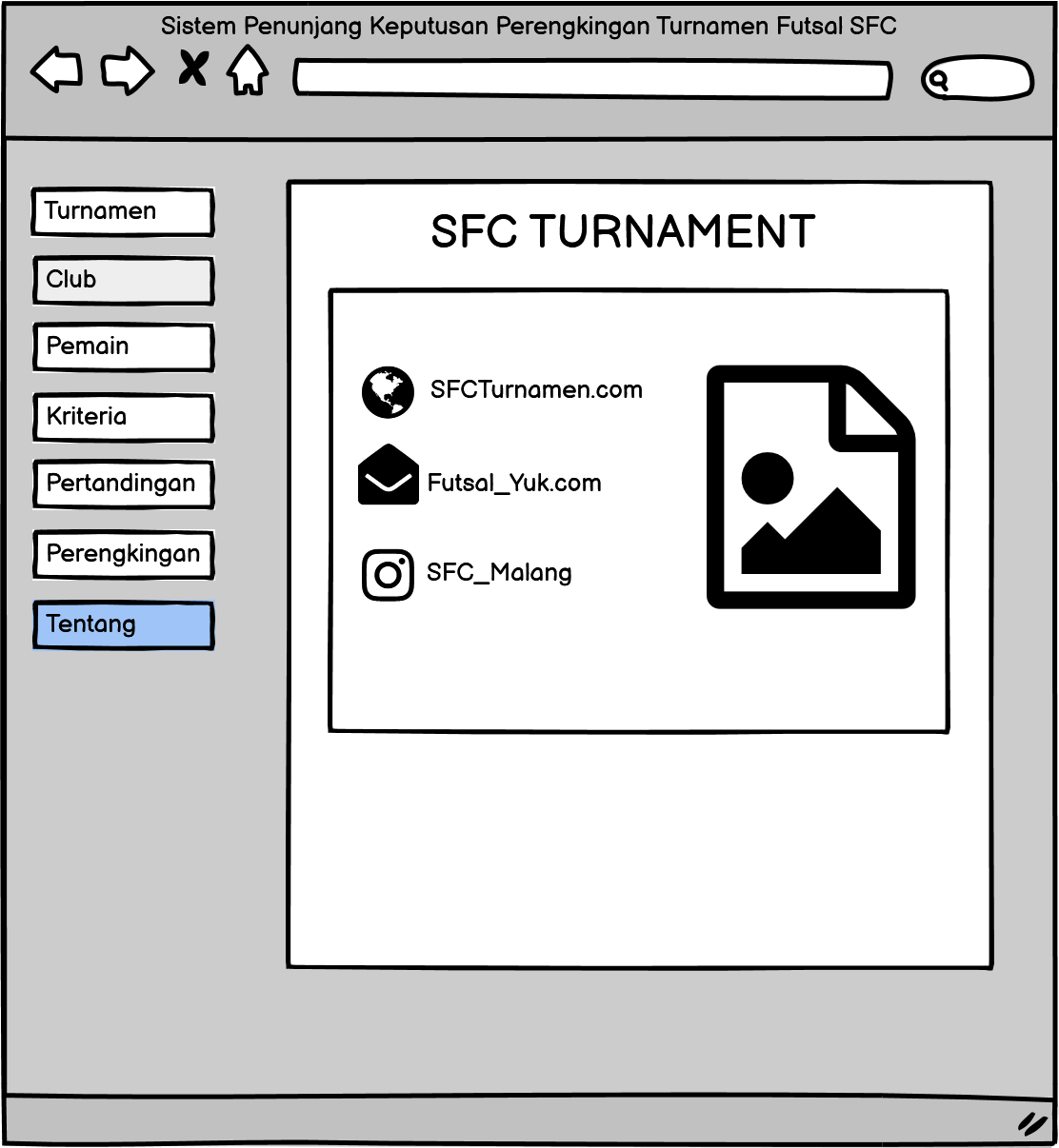 noKriteria KiperAtributC1PenyelamatanBenefitC2kebobolanCostC3golBenefitC4asisstBenefitC5kartu kuningCostC6kartu merahCostC7tendangan ke gawangBenefitC8jumlah pelanggaranCostC9jumlah protesCostNoKriteria bukan kiperAtributC1golBenefitC2asisstBenefitC3tembakan ke gawangBenefitC4kartu kuningCostC5kartu merahCostC6jumlah protesCostC7jumlah pelanggaranCostNamaPosisiLukitokiperAmir bukan kiperRonaldokiperBudibukan kiperSantosokiperAndrebukan kiperJojokiperHilmibukan kipernamaBobot 0,150,20,10,050,10,20,050,10,05namaPosisiC1C2C3C4C5C6C7C8C9Lukitokiper630110223ronaldokiper531010123santosokiper320101133jojokiper641100122Keterangan KiperKeterangan KiperC1PenyelamatanC2kebobolanC3golC4asisstC5kartu kuningC6kartu merahC7tendangan ke gawangC8jumlah pelanggaranC9jumlah protesNamaBobot0,250,20,050,10,20,10,1NamaPosisiC1C2C3C4C5C6C7AmirBukan kiper2222122BudiBukan kiper2112031AndreBukan kiper2242132HilmiBukan kiper1112113Keterangan Bukan KiperKeterangan Bukan KiperC1golC2asisstC3tembakan ke gawangC4kartu kuningC5kartu merahC6jumlah protesC7jumlah pelanggaranKiperNilaiC110,29563014C26,164414003C31,414213562C41,732050808C51,414213562C61C7        2,645751311C84,582575695C95,567764363Bukan  KiperNilaiC13,605551275C23,16227766C34,69041576C44C51,732050808C64,795831523C74,242640687C1C2C3C4C5C6C7C8C9A10,5827715170,48666426300,5773502690,70710678100,7559289460,436435780,538815906A20,4856429310,4866642630,70710678100,70710678100,3779644730,436435780,538815906A30,2913857590,32444284200,577350269010,3779644730,6546536710,538815906A40,5827715170,6488856850,7071067810,577350269000,3779644730,436435780,359210604C1C2C3C4C5C6C7A60,5547001960,6324555320,4264014330,50,5773502690,4170288280,471404521A70,5547001960,3162277660,2132007160,500,6255432420,23570226A80,5547001960,6324555320,8528028650,50,5773502690,6255432420,471404521A90,2773500980,3162277660,2132007160,50,5773502690,2085144140,707106781C1C2C3C4C5C6C7C8C9A10,0874157280,09733285300,0288675130,07071067800,0377964470,0436435780,026940795A20,072846440,0973328530,07071067800,07071067800,0188982240,0436435780,026940795A30,0437078640,06488856800,02886751300,20,0188982240,0654653670,026940795A40,0874157280,1297771370,0707106780,028867513000,0188982240,0436435780,01796053C1C2C3C4C5C6C7A60,5547001960,6324555320,4264014330,50,5773502690,4170288280,471404521A70,5547001960,3162277660,2132007160,500,6255432420,23570226A80,5547001960,6324555320,8528028650,50,5773502690,6255432420,471404521A90,2773500980,3162277660,2132007160,50,5773502690,2085144140,707106781A + KiperA + KiperA + KiperA + KiperC1Benefity1 +0,087415728C2Costy2+0,064888568C3Benefity3+0,070710678C4Benefity4+0,028867513C5Costy5+0C6Costy6+0C7Benefity7+0,037796447C8Costy8+0,043643578C9Costy9+0,01796053A-  kiperA-  kiperA-  kiperA-  kiperC1Benefity1 -0,043707864C2Costy2-0,129777137C3Benefity3-0C4Benefity4-0C5Costy5-0,070710678C6Costy6-0,2C7Benefity7-0,018898224C8Costy8-0,065465367C9Costy9-0,026940795A + Bukan kiperA + Bukan kiperA + Bukan kiperA + Bukan kiperC1Benefity1 +0,138675049C2Benefity2+0,126491106C3Benefity3+0,042640143C4Costy4+0,05C5Costy5+0C6Costy6+0,020851441C7Costy7+0,023570226A – Bukan kiperA – Bukan kiperA – Bukan kiperA – Bukan kiperC1Benefity1 +0,069337525C2Benefity2+0,063245553C3Benefity3+0,010660036C4Costy4+0,05C5Costy5+0,115470054C6Costy6+0,062554324C7Costy7+0,070710678d+KiperLukito0,105514344d+KiperRonaldo0,086810236d+KiperSantoso0,218687805d+KiperJojo0,067584534d-KiperLukito0,211257368d-KiperRonaldo0,217664601d-KiperSantoso0,100219058d-KiperJojo0,230869111d+Bukan KiperAmir0,12156569d+Bukan KiperBudi0,082230516d+Bukan KiperAndre0,125012077d+Bukan KiperHilmi0,159329769d-Bukan KiperAmir0,099557355d-Bukan KiperBudi0,142699852d-Bukan KiperAndre0,101911605d-Bukan KiperHilmi0,041702883Nilai Preferensi Posisi  kiperNilai Preferensi Posisi  kiperLukito0,666907303Ronaldo0,714885352Santoso0,31425808Jojo0,773550986Nilai Preferensi Posisi Bukan kiperNilai Preferensi Posisi Bukan kiperamir0,450235093Budi0,634417903Andre0,44910079Hilmi0,207443331NamaNilai preferensiRangkingLukito0,6669073033ronaldo0,7148853522santoso0,314258084jojo0,7735509861NamaNilai preferensiRengkingamir0,4502350932Budi0,6344179031andre0,449100793hilmi0,2074433314Nama TipeSizeKeteranganKeyUsernameVarchar25Berisi user pengunaPK PasswordVarchar10Berisi password pengunaNama Varchar35Berisi nama penggunaNama TipeSizeKeteranganKeyId_turnamenInt14Berisi kode unik PKNama_turnamenVarchar25Berisikan nama turnamenTanggal_turnamendateBerisikan waktu dibuatNama TipeSizeKeteranganKeyId_timInt50Berisi kode unik PKNama_timInt30Berisi kode unik FKPenanggung_jawabInt30Berisi kode unik FKTlpVarchar15Nomer teleponNama TipeSizeKeteranganKeyId_turnamen_timInt50Berisi kode unik PKId_timInt30Berisi kode unik FKId_turnamenInt30Berisi kode unik FKNama TipeSizeKeteranganKeyId_pemainInt50Berisi kode unik PKId_timInt30Berisi kode unik FKNamaVarchar30Berisikan nama pemainNo_punggungint5Berisikan no punggung PosisiVarchar30Berisikan posisi pemainNama TipeSizeKeteranganKeyId_pertandinganInt35Berisi kode unik PKId_turnamenInt35Berisi kode unik FKTim_satuVarchar35Berisi nama tim bertandingTim_duaVarchar35Berisi nama tim bertandingTanggal_pertandinganDateBerisikan tanggal pertandinganSkoreVarcar10Berisikan skorNama TipeSizeKeteranganKeyId_detail_pertandinganInt35Berisi kode unik PKId_pertandinganInt35Berisi kode unik FKId_pemainInt10Berisi kode unikFKId_timInt25Berisi kode unikFKId_kriteria_turnamenInt25Berisi kode unikFKnilaiVarchar20Berisikan nilaiNama TipeSizeKeteranganKeyId_kriteriaInt50Berisi kode unik PKNama_kriteriaVarchar30Berisi nama kriteria FKPosisi_kriteriaVarchar30Berisi posisi kriteriaFKNama TipeSizeKeteranganKeyId_kriteria_turnamenInt50Berisi kode unik PKId_kriteriaInt30Berisi kode unikFKId_turnamenInt30Berisi kode unikFKBobotDouble10 Berisikan bobot kriteria